Užduotys pamokai „Didysis ketvirtadienis“  1 klasė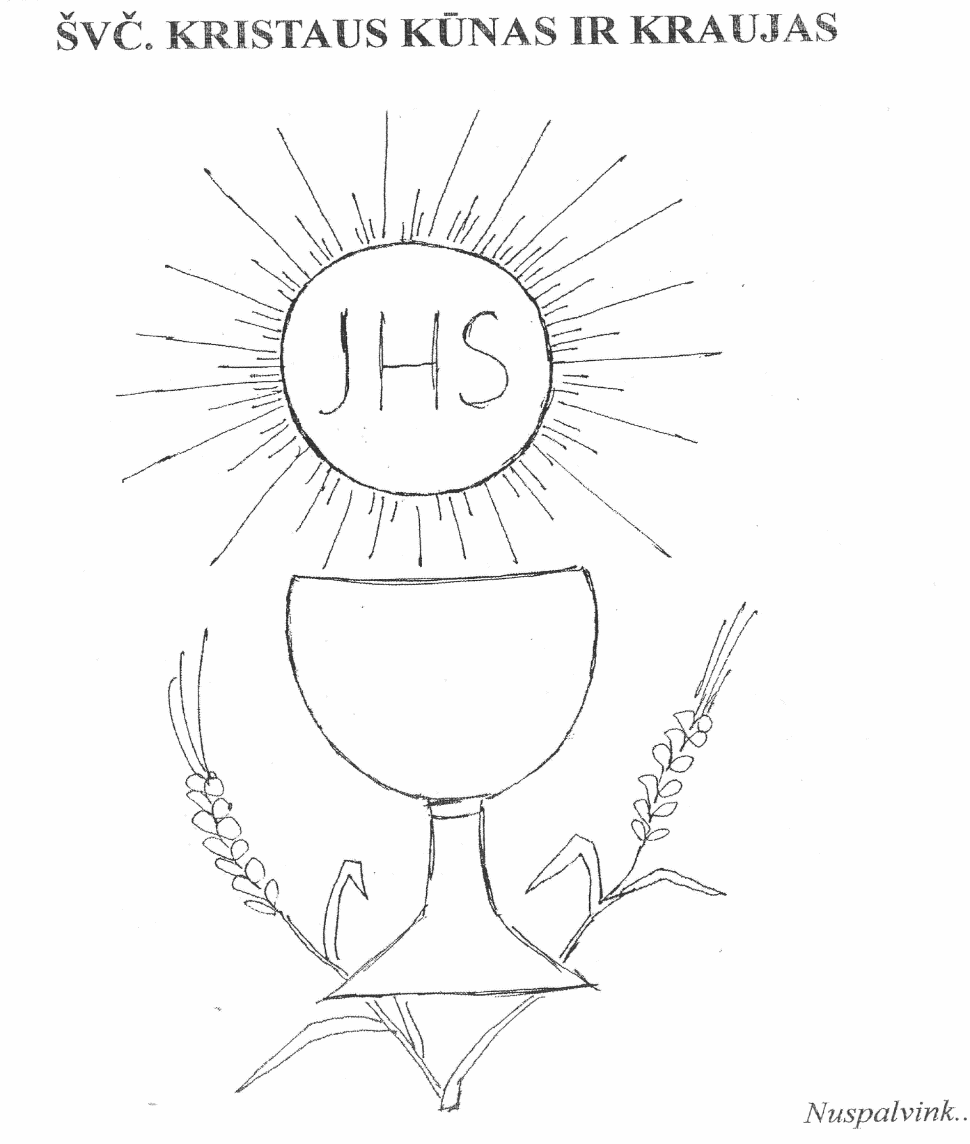 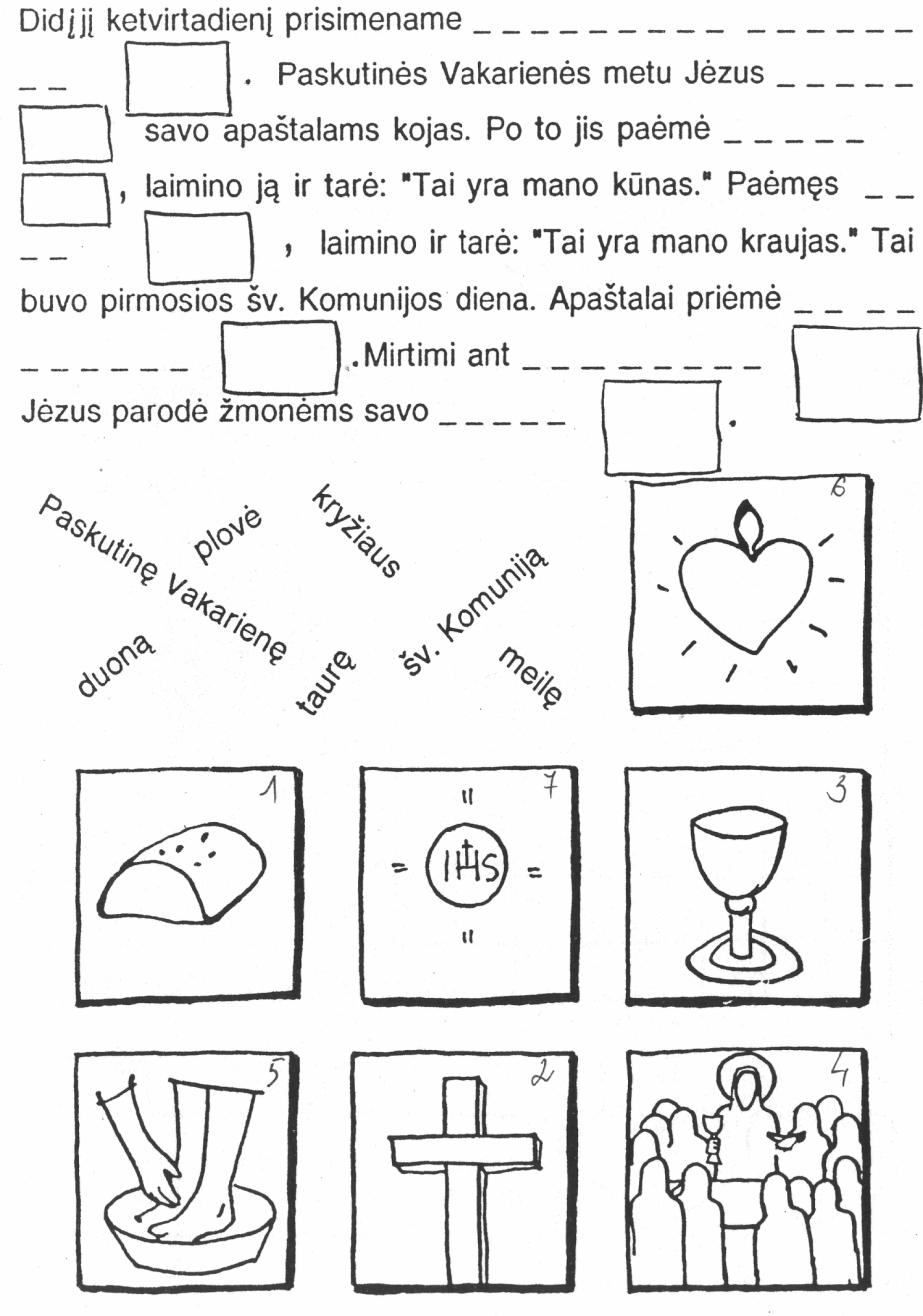 